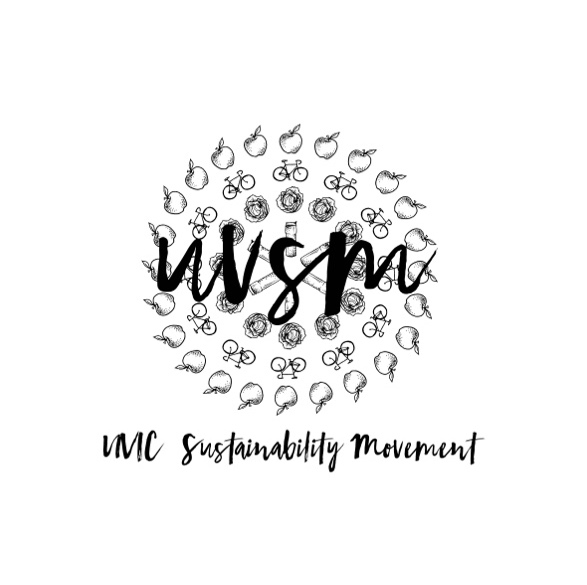 Board Meeting Agenda5:30 PMType of Meeting: Board of DirectorsLocation: Room B028, SUBMeeting Facilitator: Devon GoldieAttendance: Call to order – 5:34 PMAcknowledgement of Traditional Territories
Recognizing we are visitors on the traditional unceded Coast Salish territories (Lekwungen & W̱SÁNEĆ peoples)Check InNext Sunday get togetherStarting at 12 PMFind a mug company to donate to us for petitionDraft petition – Make a final statementFigure out what system we are proposing. Must be automated.Washing station in coffee shops?Promotion ideas/marketing strategy/PropagandaBoost videoCompetition: ConservativesPosters on garbage cans – we have permissionLogo – recycling symbol around the cupPress Release to mediaBy Wednesday can we implement the petition? Have people from the Green Team standing in front of garbage’s.Consulting with the First Nations – NSU. First People’s House. We want consent – what do you think we should do? Ryan and Devon and Ryan’s Dad go to First People’s house tomorrow morning. Program UpdatesFinance & GrantsTiny House Warriors updateSPUD Food Box / GardenDon’t Eat Red MeatEvents (Movie Nights, Workshops, etc.)Movie NightPartner with Cinecenta for An Inconvenient Sequel (Oct 29 & 30)Panel updateAl Gore update? RyanWho can help with tabling?Send info to Ryan Hilperts via Malcolm. Send to Environmental Studies people, ESSA, CCG, Divest UVic, Surfrider UVic, UVic Greens. Announcements in classesDrinks at Felicitas after the movieCampaignsLove My MugRyan’s PresentationRecycled plastic paper – compostable. Wood, recycled paper, petroleum, chemicals, energy, 1 gallon of water in 1 cup. Can we make a graphic of this? The Vikes logo is a CARINOGEN when it breaks down and it becomes water waste. It will stain with a yellow and blue residue. SUB cups are made with plant-based resin. Need to go in the compost!! Education is super important. Volunteers in front of garbage’s in Biblio.Washing machine unit is just under $10,000. 1 per building at UBC. Swipe student card. If you don’t return the mug in 3 days you get charged $10.150 years to biodegrade in the landfill. Ten-twenty days in the compost bin.Petroleum/plastic in inside of cup3000 – 4500 (includes Booster Juice)Hartland Landfill has agreed to give us a tourStill cups at Hartland from 1975 that haven’t broken down yet!!What is the best option? Ceramic, poly-propylene recyclable plastic, metal?We’re staging ourselves as “the chemistry department”. We can stage it – the pile of cups. Take videos and photos from where we’re allowed to walk. Petition – we need about 6,500 signatures. Give a cup away for a signature. Look at budget for next week – how much money can we designate to incentivizing? Charge $1-2? Free? Would a sustainable company be willing to sell them to us for cheap? Me go mug?Organize classroom talksQR codes, Snapchat codes, Snapchat filter for 2 months, Video updateBrainstormingMediaSend me sustainability memesOther ideas/thoughts Adjournment 